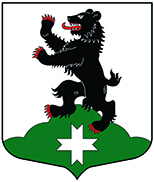 Муниципальное образование«Бугровское сельское поселение»Всеволожского муниципального района Ленинградской областиАДМИНИСТРАЦИЯ ПОСТАНОВЛЕНИЕ         07.12.2017         	                     	                           № 372             п. БугрыОб отмене постановление администрации МО «Бугровское сельское поселение» Всеволожского муниципального района Ленинградской области от 04.09.2017 года№ 242 «Об утверждении  административного регламента по предоставлению  муниципальной услуги «Выдача, продление, закрытие разрешения (ордера) на производство земляных работ»В соответствии с Постановлением Правительства РФ от 30.04.2014 N 403 "Об исчерпывающем перечне процедур в сфере жилищного строительства" (вместе с "Правилами внесения изменений в исчерпывающий перечень процедур в сфере жилищного строительства", "Правилами ведения реестра описаний процедур, указанных в исчерпывающем перечне процедур в сфере жилищного строительства"), Федеральным законом от 06.10.2003 г. №131-ФЗ «Об общих принципах организации местного самоуправления в Российской Федерации», Уставом МО «Бугровское сельское поселение», администрация МО «Бугровское сельское поселение» Всеволожского муниципального района Ленинградской области ПОСТАНОВЛЯЕТ: 1. Отменить постановление администрации МО «Бугровское сельское поселение» Всеволожского муниципального района Ленинградской области от 04.09.2017 года№ 242 «Об утверждении  административного регламента по предоставлению  муниципальной услуги «Выдача, продление, закрытие разрешения (ордера) на производство земляных работ».  2. Настоящее постановление подлежит опубликованию на сайте администрации МО «Бугровское сельское поселение» http://www.admbsp.ru и в газете «Бугровский Вестник».           3. Настоящее постановление вступает в силу с момента его официального опубликования.4. Контроль за исполнением настоящего постановления оставляю 
за собой.Глава администрации                                                                                              Г.И. Шорохов